LIVRET DE PREPARATION AU GRAND ORALConstruire sa question (feuille préparatoire).Recenser les idées et les arguments pour répondre à la question.A. Notez « en vrac » les idées, les mots-clés qui vous viennent à l’esprit à propos de cette question en vous posant les questions suivantes : qui, quand, où, comment, pourquoi ?B. Cherchez des idées et des arguments en lien avec la question (Notez le résultat de vos recherches sur cette page). 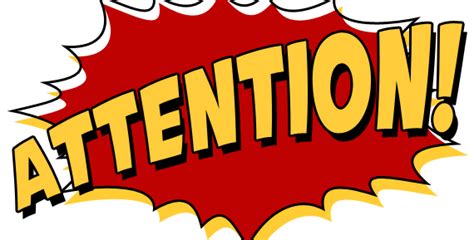                Évaluez bien la fiabilité des sites et des informations que vous utilisez !Synthétiser les arguments retenus et construire un plan pour répondre à la question.Parmi toutes les idées et tous les arguments que vous avez récolté au cours de vos recherches, il faut sélectionner ceux que vous allez garder pour la présentation orale et les insérer dans un plan structuré.Faites une proposition de plan au crayon papier en indiquant les titres des parties et des sous-parties possibles.Reprenez le plan ci-dessus, puis insérez sous forme de tirets les idées et les arguments que vous souhaitez garder et qui permettent de répondre à la question de départ.Construire son introduction L’introduction présente la question traitée, les raisons du choix de cette question et la manière dont la réponse va être présentée. Rédigez votre introduction ci-dessous : Construire sa conclusion La conclusion doit répondre à la question étudiée, indiquer les limites possibles des éléments de réponse et ouvrir sur des enjeux ou des perspectives. Rédigez aussi le texte de conclusion : Construire le lexique de la question : Remplissez le tableau ci-dessous avec les mots clés liés à la question, et associez à chaque mot sa définition : Construire le support pour le jury Si vous souhaitez présenter un support au jury, cela s’anticipe. Il faut donc le préparer. Vous pouvez présenter une vision globale de la question traitée, par exemple en présentant une carte mentale aves les mots clés et les idées importantes. Vous pouvez présenter un élément plus précis qui aide à comprendre une partie de la présentation, par exemple un graphique, un croquis, une frise… Dans tous les cas, il faut que ce support soit bien présenté (propre, clair) et apporte quelque chose au jury. Préparer les réponses aux questions possibles du jury Il faudra avant le grand oral vous préparer aux questions qui pourront être posées par le jury. On peut distinguer cinq types de questions : Vérifier vos connaissances (mots clés) ; Vérifier la compréhension des grandes idées présentées et de leurs liens ; Préciser la méthode utilisée pour construire la réponse à la question ; Préciser la motivation par rapport à la question choisie ; Explorer des liens entre la question et d’autres éléments (exemple : lien avec l’actualité) Formulation de la question que vous retenez pour l’épreuve :Mots clés Définitions 